For Immediate Release: June 20, 2016Media Contact:  Tonya Jone Miller (971) 271-0564 tonya@tonyajonemiller.comWebsite:  http://tonyajonemiller.com/a-story-of-osCreator of Fringe Smash Threads Returns to Winnipeg with A Story of O’sFrom four-time Best of Fest winner Tonya Jone Miller (“Threads”) comes a brand new solo show based on her decade of being a professional phone sex operator.  A Story of O’s is a mostly-improvised, sex-positive exploration of human desire, unique fetishes, and the lengths some people will go to for sexual satisfaction.  The show sold-out its 2014 premiere run in Miller’s hometown of Portland, Oregon, and was awarded the Outstanding Individual Performance Award at the 2015 London Fringe Festival.  “I started doing phone sex work in 2004,” says Miller. “My friends were fascinated by stories about my calls and callers, and kept saying they would make a great book or show or movie.  People always ask me ‘what’s the weirdest thing you’ve ever talked about?’ and I know what they want to hear- the twisted, outrageous, shocking stuff.  But there’s so much more to phone sex than just talking dirty.  It’s really about the basic human need for love and acceptance.”Miller continues, “regardless of fetish or fantasy, ultimately every phone sex caller is looking for the same thing: to be ‘seen’ at what they perceive to be their most vulnerable, least lovable moment and accepted anyway.  What I think will be surprising to the audience are the different things than can be taboo or perverse depending on one’s perspective. People will expect the obvious- incest, ageplay, non-consent- but I bet they won’t be prepared for love fetish or financial domination or robot hypnosis.” “I also think audiences will be surprised at how easy it is to sympathize with my callers and their underlying desires.  I feel like anybody watching the show will have a moment of ‘eww I do not like that!’ but also one of ‘oh that’s kind of hot!’  And that is intentional.” A Story of O’s is a sexy, hilarious, and unexpectedly touching tale about discovering the little bit of pervert in all of us.  18+ ONLY!!!	“Raw, real and personal, so far from our everyday lives it needs to be	heard.” –London Free PressA Story of O’s performances at the 2016 Winnipeg Fringe Festival12:00p Thursday, July 141:45p Saturday, July 167:15p Sunday, July 175:00p Tuesday, July 1910:30p Wednesday, July 203:45p Thursday, July 219:00p Friday, July 221:45p Saturday, July 23@ Venue #3 – Playhouse Studio, 180 Market AvenueTickets $10Advance Tickets:  https://www.winnipegfringe.com/show-filter.aspx#Tonya+Jone+MillerAbout Tonya Jone MillerTonya Jone Miller is a lifelong lover, performer, and creator of theatre from Portland, Oregon.  She is best known on the fringe circuit for her work in Dance Naked Productions' Inviting Desire, and for her award-winning solo show, Threads, about her American mother's experiences in Vietnam during the war.  Tonya is a renowned phone sex operator, as well as being an openly kinky, sex-positive educator who teaches workshops on how to talk dirty and role-play.  She has been featured in BUST Magazine, the full-length feature documentary Hotline, HBO's Real Sex, Thrillist, Tits and Sass, and Forbes.  Tonya is the proud owner of a dirty mind, a filthy mouth, and a clean conscience.  	“The most unique, challenging and talented monologist since Mr. Gray	battled his Monster in a Box.” –Theater in LondonRaves for Tonya Jone Miller and ThreadsBest of Fest (Patron's Pick) 	2012 Winnipeg Fringe Festival	2013 London Fringe Festival	2013 Toronto Fringe Festival	2013 Winnipeg Fringe FestivalOutstanding Performance of 2013 - NOW Magazine TorontoOutstanding Female Performance of 2012 - CBC #1, Top Ten Shows of 2012 - UMFM" ★★★★★ Leaps off the stage with life…A consistently thrilling celebration of the places we go and the people we meet." ~CBC" ★★★★★A true object of beauty - don't miss….the best one-woman show of the fringe." ~Winnipeg Free Press"Subtle, smooth, sad and emotionally engrossing." ~The Boston Globe"A quietly engaging, understated performer with a thoroughly trustworthy air." ~Edmonton Journal"A wondrous ride…Miller is a charismatic, engaging storyteller." ~Vue Weekly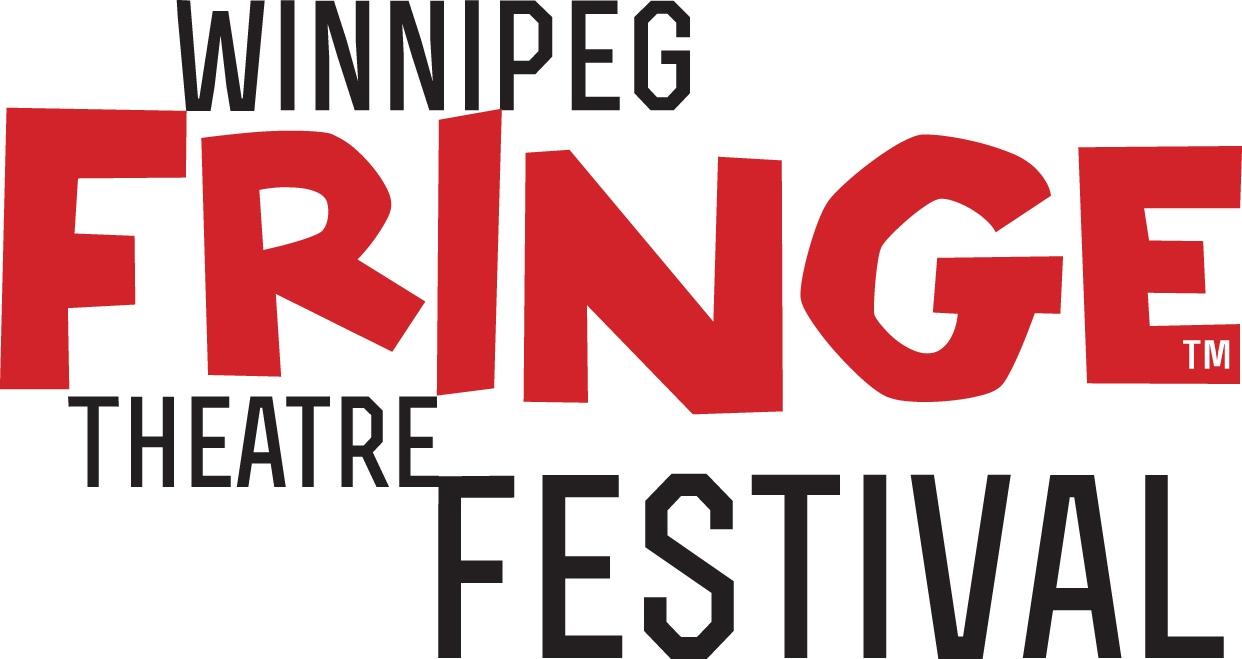 